ورقة عمل  تقييمية" نجمع الكسور العادية بالطريقتين: القديمة والحديثة! "عزيزي التلميذ، بعدما تعرفت على طريقة العلماء المسلمين في "جمع الكسور العادية"، التي تحدّث عنها عالمنا المسلم: "غيّاث الدين الكاشي"، في كتابه "مفتاح الحساب"، وقد تعلّمت سابقاً طريقة "جمع الكسور العادية" التي نستخدمها في أيامنا..  حاول أن تحل الأسئلة التالية مبيناً طريقة الحل:السؤال الأول:-أملأ الفراغات، بالكلمات: بسط، مخرج، أمام، سميّ، مقام.5                             أو                        4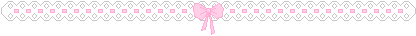 السؤال الثاني:إجمع الكسور التالية وفق طريقتين تعلمتها..     .1        .2       .3    .4 السؤال الثاني: إجمع الكسور التالية وفق طريقة الكاشي0               23     +       3    5              10 0               0 9     +        1     12              4 0               3     7     +       6     7              17  5               6  7     +        4     15             45السؤال الثالث:إبحث عن طريقة أو طرق عرفها الناس قديماً لجمع الكسور العادية، (غير المسلمين)، إبحث عن حضارات وشعوب عرفت جمع الكسور العادية واستخدمتها في حياتها..                                                                                                      منال يونسورقة عمل تقييمية"جمع الكسور العادية وفق القدماء المسلمين وفي أيامنا اليوم!"؟حل تمارين: "جمع الكسور العادية" وفق الطريقتين.إعداد: منال يونسسنة ثالثة، رياضيات وحاسوب، مسار إعدادي..